CONTENIDOINTRODUCCIÓNEn el marco de la gestión documental y frente a las nuevas exigencias del escenario de la administración pública, derivadas de las leyes estatutarias como la Ley de Transparencia, Ley de protección de datos y en materia de Gestión Documental, la Ley General de Archivos, surge la necesidad de generar lineamientos que permitan a las Entidades del Estado Colombiano garantizar la perdurabilidad y accesibilidad de la información digital, específicamente de los documentos electrónicos que se están produciendo en función del desarrollo de la actividad misional y administrativa.En la Superintendencia de Industria y Comercio - SIC, se ha establecido la producción, gestión, comunicación y resguardo de los documentos electrónicos como elementos relevantes en el proceso de transformación y modernización de la Entidad, dados los beneficios que los datos, información y documentos tienen al encontrarse disponibles en ambientes digitales. Aunque la SIC es principalmente una Entidad que hace gestión documental en documentos físicos impresos, ha venido avanzando en la elaboración y recepción de documentos que tienen como soporte físico medios de almacenamiento magnéticos, ópticos y en estado sólido (tales como CD, DVD, disquetes, USB, etc.), adicionalmente, se producen por diferentes procedimientos de la organización algunos documentos nativos electrónicos (es decir que su ciclo de vida es completamente electrónico), esta producción documental electrónica hace necesario el establecimiento de lineamientos y acciones que permitan la preservación digital a largo plazo de este recurso. Hasta el año 2019 la Superintendencia de Industria y Comercio – SIC, no ha contado con el componente Plan de Preservación Digital del Sistema Integrado de Conservación – SIC, por lo tanto, para el año 2020 se ha desarrollado este plan, el cual se ha estructurado teniendo en cuenta las directrices establecidas en la Ley 594 del 2000, Ley General de Archivos y el Acuerdo N.°.006 de 2014 del Archivo General de la Nación Jorge Palacios Preciado.Este Plan de Preservación Digital a Largo Plazo, se ha estructurado después de la revisión de diferentes documentos e información que hacen referencia al estado actual de los documentos electrónicos de la Entidad, el conocimiento que tiene la organización respecto a este recurso y su adecuada gestión, y a los diferentes datos de inventario que se han elaborado con el fin de medir la producción de documentos electrónicos o de soportes existentes con documentos electrónicos.  Adicionalmente, este Plan de Preservación Digital a Largo Plazo, recoge una serie de riesgos generales que han sido identificados en la norma TR/ISO-N18128 (2016) y en el Acuerdo N.°.006 del 2014 del Archivo General de la Nación, riesgos que están afectando o pueden afectar a los documentos electrónicos producidos o recibidos por la Entidad en el desarrollo de sus funciones. Se destaca que la Superintendencia de Industria y Comercio – SIC, ha venido desarrollando una serie de iniciativas adelantadas por la Oficina de Tecnología e Informática, con el apoyo del Grupo de Gestión Documental y Archivo, que tienen como fin la seguridad de la información electrónica, la regulación de su accesibilidad y su adecuada gestión, algunas de estas iniciativas se encuentran en fases iniciales de diseño, otras en evaluación y otras en implementación, por lo tanto este documento presenta una referencia a estas iniciativas, alineadas a los riesgos identificados y que dichas iniciativas pretenden mitigar, todas enmarcadas dentro del establecimiento de estrategias de preservación digital. OBJETIVOEstablecer estrategias de preservación digital, acciones y otros componentes propios del Plan de Preservación Digital a Largo Plazo, que orienten a la Superintendencia de Industria y Comercio – SIC, en la adecuada gestión de sus documentos electrónicos, manteniendo en estos las características de autenticidad, integridad, fiabilidad y disponibilidad. OBJETIVOS ESPECÍFICOSGestionar la preservación digital de los Documentos Electrónicos, manteniendo el valor probatorio de estos, a través de las características de autenticidad, integridad, fiabilidad y disponibilidad. Minimizar a través de estrategias y acciones, los riesgos que puedan afectar al patrimonio documental electrónico de La SIC.Identificar instrumentos que permitan la gestión adecuada de la preservación del patrimonio documental de La SIC.Definir basado en los riesgos identificados en este documento, las estrategias para el Plan de Preservación Digital a Largo Plazo.ALCANCEDado que la Superintendencia de Industria y Comercio – SIC se encuentra en un proceso de diseño e implementación de su Sistema de Gestión de Documentos Electrónicos de Archivo-SGDEA, y que adicionalmente la Entidad ha venido avanzando en la producción y recepción de documentos en formato electrónico, este documento establece una articulación con otros instrumentos que se han desarrollado como la Política de Seguridad de la Información, el Plan de Intervención de Servicios Tecnológicos y la Arquitectura de Referencia, entre otros instrumentos, en los cuales se han desarrollado actividades específicas tendientes a la mitigación de los riesgos que afectan la preservación de los documentos electrónicos. Estas actividades serán desarrolladas por la Oficina de Tecnología e Informática y por el Grupo de Gestión Documental y Archivo.Este Plan de Preservación Digital a Largo Plazo está construido y contiene los elementos establecidos en el Acuerdo N.°.006 de 2014, ARTÍCULO 18°. PLAN DE PRESERVACIÓN DIGITAL A LARGO PLAZO. “Es el conjunto de acciones a corto, mediano y largo plazo que tienen como fin implementar estrategias, procesos y procedimientos, tendientes a asegurar la preservación a largo plazo de los documentos electrónicos de archivo, manteniendo sus características de autenticidad, integridad, confidencialidad, inalterabilidad, fiabilidad, interpretación, comprensión y disponibilidad a través del tiempo.”Por lo tanto, hace referencia, plantea y/o establece los componentes necesarios para que la SIC pueda gestionar adecuadamente la preservación de su patrimonio documental electrónico. Estos componentes son los siguientes en concordancia con el Acuerdo N.°.006 de 2014, artículo 18°:Políticas de preservación de la Entidad: marco conceptual y conjunto de estándares para la gestión de la información electrónica; metodología general para la creación, uso, mantenimiento, retención, acceso y preservación de la información; programa de gestión documental; mecanismos de cooperación, articulación y coordinación permanente entre las áreas de tecnologías de la información, gestión documental, auditorías internas y usuarios.Obligaciones legales: aspectos jurídicos del sector, la Entidad y de gestión documental.Limitaciones de la Entidad, en términos jurídicos, financieros y las limitaciones técnicas, respecto de la infraestructura tecnológica con que cuenta la Entidad.Necesidades de los usuarios, en cuanto a medios tecnológicos y capacitación, con base en la evaluación de la capacidad técnica de la Entidad y el nivel de conocimiento de los usuarios.Buenas prácticas establecidas al interior de la Entidad, guías, normas técnicas y estándares vigentes.GLORARIOAccesibilidad: Capacidad de acceder al significado o al propósito esencial y auténtico de un objeto digital. Autenticidad: Característica técnica para preservar la seguridad de la información que busca asegurar su validez en el tiempo, forma y distribución. Así mismo, garantiza el origen de la información, validando el emisor para evitar suplantación de identidades.Archivamiento digital: Conjunto de acciones encaminadas a identificar, capturar, clasificar, preservar, recuperar, visualizar, y dar acceso a los documentos con propósitos informativos o históricos, durante el tiempo requerido para cumplir las obligaciones legales.Comunidad designada: Grupo identificado de usuarios potenciales quienes deberían tener la capacidad de comprender un conjunto particular de información. La comunidad designada puede estar compuesta de comunidades de usuarios múltiples. Documento digitalizado: Consiste en una representación digital, obtenida a partir de un documento registrado en un medio o soporte físico, mediante un proceso de digitalización. Se puede considerar como una forma de producción de documentos electrónicos. Documento nativo digital: Los documentos que han sido producidos desde un principio en medios electrónicos y que permanecen en estos durante su ciclo vital. Documento Electrónico: Es la información generada, enviada, recibida, almacenada y comunicada por medios electrónicos, ópticos o similares.Documento Electrónico de Archivo: Registro de información generada, recibida, almacenada y comunicada por medios electrónicos, que permanece almacenada electrónicamente durante todo su ciclo de vida, producida por una persona o Entidad debido a sus actividades o funciones, que tiene valor administrativo, fiscal, legal o valor científico, histórico, técnico o cultural y que debe ser tratada conforme a los principios y procesos archivísticos.Elementos Esenciales: Elementos, características y atributos de un objeto digital determinado que deben preservarse para representar debidamente su significado o propósito esencial. Algunos investigadores también denominan a estos elementos propiedades significativas.Estampado Cronológico: Secuencia de caracteres que indican la fecha y hora en que ocurrió un evento.Firma Digital: Datos que cuando se adjuntan a un documento digital, permiten identificar la autenticidad e integridad del documento, esta firma está validada por un tercero de confianza.Firma Electrónica: Métodos tales como códigos, contraseñas, datos biométricos, o claves criptográficas privadas que permite identificar a una persona, en relación con un mensaje de datos, siempre y cuando el mismo sea confiable, y apropiado respecto de los fines para los cuales se utiliza la firma atendidas todas las circunstancias del caso, así como cualquier acuerdo pertinente.Formato de Archivo: Codificación de un tipo de archivo que se puede obtener o interpretar de manera consistente, significativa y esperada, a través de la intervención de un software o hardware particular que ha sido diseñado para manipular ese formato.Función Hash: Algoritmo matemático usado para convertir algunos tipos de datos en un número entero relativamente pequeño.Gestión del riesgo: El proceso de gestión del riesgo implica la aplicación sistemática de las políticas, los procesos y las prácticas de gestión a las actividades de comunicación, consulta, establecimiento del contexto y de identificación, análisis, evaluación, tratamiento, monitoreo y revisión del riesgo.Hardware: Conjunto de los componentes que conforman la parte material (física) de una computadora. A diferencia del software que refiere a los componentes lógicos (intangibles).Integridad: Característica técnica de seguridad de la información con la cual se salvaguarda la exactitud y totalidad de la información y los métodos de procesamiento asociados a la misma. Hace referencia al carácter completo e inalterado del documento electrónico. Es necesario que un documento esté protegido contra modificaciones no autorizadasIntegridad de Objetos Digitales: Estado de los objetos que se encuentran completos y que no han sufrido corrupción o alteración alguna no autorizada ni documentada.Medios de Acceso: Herramientas (por lo general combinaciones de programas y equipos) necesarias para acceder a los objetos digitales y presentarlos de modo comprensible para el ser humano.Metadatos: Datos relativos a otros datos, por lo general muy estructurados y codificados para su procesamiento e interrogación por computadora.Metadatos de Preservación: Metadatos destinados a ayudar a la gestión de la preservación de materiales digitales documentando sus características técnicas, medios de acceso, responsabilidad, historia, contexto y objetivos de preservación.Normas – Estándares: Especificaciones o prácticas convenidas para alcanzar determinados objetivos. Algunas son preparadas, convenidas, aprobadas y publicadas por organismos oficiales de normalización y otras llegan a ser estándares de facto al ser adoptadas y utilizadas corrientemente por los usuarios. Algunas normas, como, por ejemplo, gran parte de los formatos de fichero, son creadas y patentadas por sus propietarios intelectuales que pueden, o no, hacer públicas sus especificaciones.Patrimonio Digital: Conjunto de materiales digitales que poseen el suficiente valor para ser conservados para que se puedan consultar y utilizar en el futuro.Preservación Digital: Es el conjunto de principios, políticas, estrategias y acciones específicas que tienen como fin asegurar la estabilidad física y tecnológica de los datos, la permanencia y el acceso de la información de los documentos digitales y proteger el contenido intelectual de los mismos por el tiempo que se considere necesario.Preservación a Largo Plazo: Conjunto de acciones y estándares aplicados a los documentos durante su gestión para garantizar su preservación en el tiempo, independientemente de su medio y forma de registro o almacenamiento. La preservación a largo plazo aplica al documento electrónico de archivo con su medio correspondiente en cualquier etapa de su ciclo vital.Protección de Datos: Operaciones destinadas a resguardar los dígitos binarios que constituyen los objetos digitales de pérdidas o de modificaciones no autorizadas.Sistema Integrado de Conservación: Es el conjunto de planes, programas, estrategias, procesos y procedimientos de conservación documental y preservación digital, bajo el concepto de archivo total, acorde con la política de gestión documental y preservación digital y demás sistemas organizacionales tendiente a asegurar el adecuado mantenimiento de cualquier tipo de información, independiente del medio o tecnología con la cual se haya elaborado, conservando atributos tales como unidad, integridad, autenticidad, inalterabilidad, originalidad, fiabilidad y accesibilidad, desde el momento de su producción y/o recepción, durante su gestión, hasta su disposición final, es decir, en cualquier etapa de su ciclo vital.Software: Conjunto de los programas de cómputo, procedimientos, reglas, documentación y datos asociados, que conforman parte de las operaciones de un sistema de computación. XML - Extensible Markup Language - Lenguaje Extensible de Marcado: Versión simplificada del lenguaje SGML, que se espera que se convierta en una norma ampliamente utilizada para describir estructuras estándar de documentos, de modo que puedan ser comprendidas por la mayoría de los sistemas informáticos.REFERENCIAS NORMATIVASRESPONSABLESEl Plan de Preservación Digital a Largo Plazo implica la asignación de funciones y responsabilidades, para que las áreas y las personas asignadas, desarrollen las actividades de preservación, esto requiere perfiles con conocimientos técnicos diferentes, con capacidad para analizar las dinámicas y las variables cambiantes que pueden afectar la ejecución del Plan. Cuadro N°.1. Responsabilidad del Plan de Preservación Digital a Largo PlazoCONTEXTO DE LA PRESERVACIÓN DIGITAL En la SIC a través de las Tablas de Retención Documental – TRD y Tablas de Valoración Documental – TVD, se han establecido los tiempos de retención documental que deben cumplir los documentos. Tanto las TRD y las TVD se encuentran completamente aplicadas y funcionales en todas las áreas de la entidad. La SIC no es precisamente una Entidad con desconocimiento de la transformación digital, por el contrario, la Entidad desarrolla y ejecuta múltiples iniciativas tendientes a su transformación digital, que en muchos casos, alcanzan la elaboración de documentos electrónicos de archivo, por ejemplo, en la actualidad se usan en el desarrollo de los procesos de la Entidad, un grupo significativo de aplicaciones que permiten la gestión de datos y documentos electrónicos, incluso se aplican algunas estrategias digitales de preservación sobre los documentos.Respecto al Sistema de Gestión de Documentos Electrónicos de Archivo -SGDEA, la SIC se encuentra actualmente en el proceso de desarrollo e implementación de este, con el fin de ampliar la producción y recepción de documentos electrónicos de archivo, así como el cumplimiento normativo en la conformación de los expedientes electrónicos y de las características de autenticidad, integridad, fiabilidad y disponibilidad en los documentos electrónicos a través de mecanismos que les brinden valor probatorio. En este sentido la entidad ha establecido y/o hecho uso de diferentes instrumentos para apoyar la preservación de su recurso documental electrónico, entre dichos instrumentos podemos encontrar:Política de Seguridad de la InformaciónPolítica de Gestión de Documentos Electrónicos de ArchivoPrograma de Gestión de Documentos Electrónicos de Archivo - PGDEAPlan de Intervención de servicios tecnológicos Arquitectura de ReferenciaPlan de Continuidad de Negocio La SIC es una Entidad que cuenta con un número significativo de documentos electrónicos que son recibidos o recopilados por la Entidad a través de diferentes canales, los cuales se encuentran en medios especiales de almacenamiento, tales como: medios magnéticos, ópticos y en estado sólido. Gráfico N°.1. Ejemplo FUID de medios de almacenamiento óptico y en estado sólido.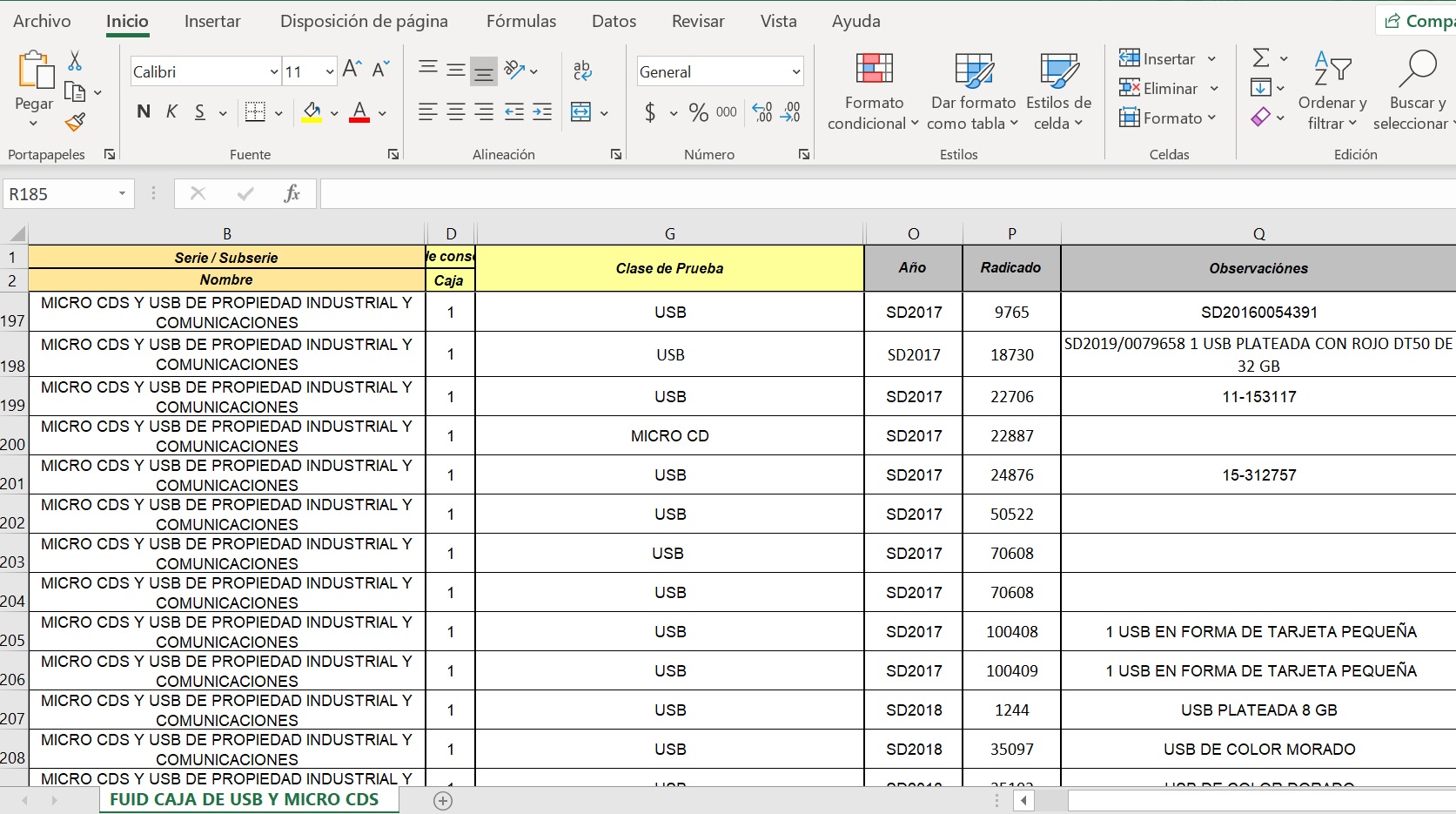 Estos documentos electrónicos alojados en estos medios de almacenamiento magnético, óptico o en estado sólido, constituyen un fondo importante de documentos electrónicos que deben ser sometidos a estrategias de preservación, pues se encuentran en dispositivos ideales para su portabilidad, pero no para su resguardo y preservación.PRINCIPIOS DE LA PRESERVACIÓN DIGITAL A LARGO PLAZOLos principios son los cimientos que permiten la gestión de la preservación a largo plazo en la Entidad, los establecidos para la Superintendencia de Industria y Comercio son:Gráfico N°. 2.  Principios de la preservación digital a largo plazo.OTROS PRINCIPIOS DE LA PRESERVACIÓN DIGITAL EN LA SICPrincipio de planeación de la producción documental La posibilidad de crear un sin número de documentos electrónicos en diversas herramientas tecnológicas, puede llevar a la Entidad a una producción de documentos electrónicos sin control y sin planificación, en diversidad de herramientas: ofimáticas, de diseño, de desarrollo, especializadas, etc., en diversidad de formatos: Bases de datos, ofimáticos como Word o Excel, archivos de diseño, páginas web, archivos de audio, video, etc., su número puede aumentar, con la misma dinámica como aparecen y así mismo pueden desaparecer las herramientas tecnológicas.El principio de la planeación en la producción documental significa que se debe planear con antelación los documentos digitales que serán parte del fondo documental “archivo de la Entidad”, esta planeación abarca la identificación y toma de decisión sobre las siguientes variables:Cuadro N°.2. Variables para el principio de planeación documental. Principio de identificaciónEste principio se enfoca en reconocer los documentos electrónicos de archivo, de forma exclusiva, esto es indispensable porque la aplicación de: técnicas, estrategias y procedimientos para la preservación digital, se aplican sobre los documentos electrónicos de archivo y no sobre versiones preliminares, documentos de apoyo u otros.Los documentos objeto de preservación digital, serán los identificados como Tipos Documentales definidos por los instrumentos archivísticos (Tablas de Retención Documental – TRD y Tabla de Valoración Documental - TVD), cuya naturaleza sea electrónica en el momento de su archivamiento.El principio de Identificación requiere, un análisis de originalidad previsto jurídicamente por la Entidad, para determinar el formato de archivamiento cuando se avance en la implementación de la gestión documental electrónica, en línea a si estos son nativos electrónicos o documentos digitalizados (copias electrónicas), de acuerdo con los de las áreas, así: Principio de nativo electrónico: Este principio se refiere al reconocimiento del documento como Nativo electrónico o Digitalizado (copia electrónica). El valor probatorio de los documentos se encuentra principalmente en el documento original, los documentos electrónicos que son NATIVOS ELECTRÓNICOS son por lo tanto originales electrónicos, los documentos que han sido digitalizados “por ejemplo, escaneados” son originales físicos y la digitalización es un documento electrónico “copia”. Cuadro N°.3. Nativo y no nativo electrónico.BENEFICIOS DE LA PRESERVACIÓN DIGITAL Y SUS PRINCIPIOSLa Preservación Digital a Largo Plazo permite establecer principalmente principios dentro de los cuales operara la preservación de los documentos electrónicos en la Entidad.A través del Plan de Preservación Digital a Largo Plazo se establen las estrategias de preservación que usará la Entidad. La normatividad establecida en el marco legal colombiano permite alinear los esfuerzos de la Entidad a este marco normativo, asegurando el cumplimiento de diferentes requisitos indispensables en el contexto de la preservación a largo plazo. La preservación digital al ser un proceso transversal de la gestión de los documentos requiere de una revisión constante que permita el establecimiento de acciones alineadas a las necesidades de la Entidad, a los cambios tecnológicos y/o normativos.IDENTIFICACIÓN DE MEDIOS DE ALMACENAMIENTO Y FORMATOS DIGITALESMEDIOS DE ALMACENAMIENTOLa SIC para el resguardo de los documentos electrónicos tanto nativos como no nativos, hace uso del espacio digital propio, es decir, el espacio digital que se encuentra disponible en su infraestructura tecnológica o los servidores destinados para dicho propósito. Los documentos electrónicos se encuentran alojados en los repositorios de las aplicaciones o sistemas de información que los recepcionan, generan o gestionan. Dentro de los sistemas de información en los cuales se alojan documentos electrónicos se destaca el Sistema de Tramites, herramienta usada como un mecanismo transaccional y a la vez como una herramienta o repositorio de los documentos electrónicos procesados en las ventanillas de radicación, y el Sistema de Información de Propiedad Industrial-SIPI herramienta usada como mecanismo transaccional, repositorio de documentos electrónicos y Sistema de Gestión de Documentos Electrónicos SGDE para la Delegatura para Propiedad Industrial.Cuadro N°.4. Principales herramientas de la SIC que gestionan documentos electrónicos.Adicionalmente, en la SIC hay un grupo importante de documentos “especiales” que se encuentran alojados en medios de almacenamiento magnético, óptico y en estado sólido, también, copias de respaldo “Backup” de documentos e información original, que se encuentran en medios de almacenamiento externos tipo cintas magnéticas.En el año 2019 se desarrolló un inventario de los medios de almacenamiento que se encontraban en el archivo de la Entidad, en este inventario se identificaron los siguientes medios de almacenamiento: Cuadro N°.5. Tipos de medios magnéticos.La siguiente tabla identifica el número de medios de almacenamiento por área de la entidad.Cuadro N°.6. Tipos de medios magnéticos por área.Nota: Estos datos numéricos presentados en las tablas anteriores corresponden al inventario elaborado en el 2019, por lo tanto, estos datos varían acorde a nuevos ingresos y/o a los procesos de eliminación y transferencia de archivos. FORMATOS DIGITALESEl universo de los formatos digitales de los documentos electrónicos en la SIC es extenso, pues en la Entidad no existían lineamientos que permitieran una adecuada planeación de la producción documental, por lo tanto, hay formatos digitales de toda índole, tales como:Ofimáticos (Word, Excel, Power Point, PDF y Otros)Preservación (.PDF/A)Bases de datosMultimedia (Audio y video,).XML, HTML y otros similaresOtros formatos no identificados al encontrarse en medios magnéticos, ópticos o extraíbles. RIESGOS, ESTRATEGIAS Y JUSTIFICACIÓNESTRATEGIASA continuación, se describen las estrategias a ejecutar, para mitigar los riesgos que pueden afectar a los documentos electrónicos, sus metadatos o demás mecanismo que les brindan valor probatorio.Política de Preservación Digital: Se establece una política que enmarque lineamientos respecto a la preservación digital para la Entidad.Establecimiento de formatos: Busca evitar el uso de la migración como estrategia de preservación. En esta estrategia se seleccionan formatos estandarizados y preferiblemente de preservación a largo plazo para la producción de los documentos finales de archivo “Ejemplo, el formato PDF/A”.Migración: Conversión de un documento creado en un determinado entorno “aplicación o versión de aplicación” y codificado en un determinado formato, a otro formato para que funcione en una nueva aplicación o versión actual y estandarizada. “Ejemplo, Migración de Word 6.0 a Word 7.0., o migración de Word a .PDF/A”Establecimiento de metadatos: Consiste en establecer los metadatos mínimos que permitan la gestión de la preservación digital, también que permitan gestionar la trazabilidad de los cambios que puedan sufrir los documentos a causa de la ejecución de las estrategias de preservación, como es el caso de la estrategia migración. El artículo 2.8.2.7.9 Metadatos mínimos de los documentos electrónicos, establece los siguientes metadatos:De contenido:Tipo de recurso de información.Tipo documental.Título del documento.Autor o emisor responsable de su contenido, destinatario, responsable que proyectó el contenido, nombre de la Entidad que respalda el contenido, nombre de la persona o sistema desde donde el documento es creado.Clasificación de acceso (nivel de acceso).Fecha de creación,  y recepción. Folio (físico o electrónico).Tema o asunto administrativo al que se vincula ().Palabras clave.De estructura:Descripción.Formato.Estado.Proceso administrativo.Unidad administrativa responsable.Perfil autorizado.Ubicación (en el sistema físico y/o lógico).Serie/subserie documental.De contexto:Jurídico-administrativo.Documental.De procedencia.Procedimental.Tecnológico. Cuadro N°.7. Tipos de medios magnéticos por área.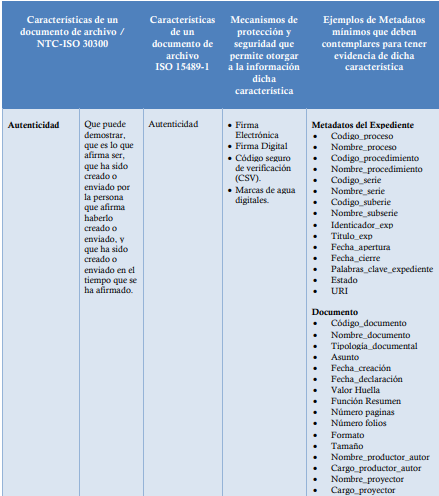 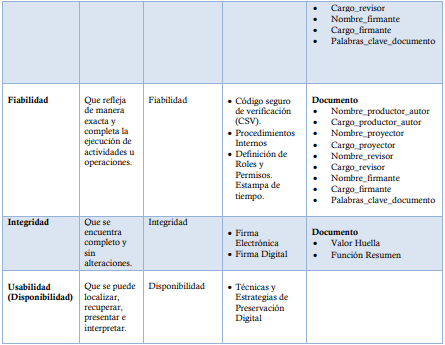 Backup: Es la creación y resguardo de copias de seguridad de los documentos electrónicos y sus metadatos, se recomienda que uno de estos Backup esté en una ubicación geográfica lejana a la de los documentos originales, así se mitiga el riesgo que pueda presentarse ante un eventual desastre natural. Replicado: Consiste en el replicado de copias de los documentos electrónicos y sus metadatos en diferentes particiones del disco, o en diferentes discos dentro de la misma infraestructura de Tecnologías de la Información – TI.Refreshing – Actualización: Consiste en la actualización de los medios físicos que resguardan los documentos electrónicos y sus metadatos, por lo tanto, hay una transferencia de esta información a un medio moderno, de mayor usabilidad, con mayores posibilidades de lectura y reduciendo el riesgo de obsolescencia de los medios físicos. Uso de estándares – Normalización de buenas prácticas: El uso de estándares de buenas prácticas como: NTC-ISO 27001, asegura las buenas prácticas de gestión de los documentos. Capacitación: No es una estrategia de preservación a largo plazo, pero le asegura a la SIC el contar con un recurso humano con conocimientos técnicos y competencias, respecto al desarrollo de sus funciones orientadas a la gestión de la preservación. Digitalización en formatos establecidos: Consiste en la digitalización de los documentos físicos en formatos establecidos o normalizados por la Entidad.Digitalización de los medios de almacenamiento especial con firma digital: Consiste en la captura de una copia digital del contenido en los medios magnéticos, ópticos o en estado sólido, firmados digitalmente para brindarles valor probatorio.RIESGOS, ESTRATEGIAS Y JUSTIFICACIÓNCuadro N°.8. Riesgos, estrategias y justificación.METODOLOGÍALa metodología aplicada para la ejecución del Plan de Preservación Digital a Largo Plazo consiste en un conjunto de acciones a desarrollar que permiten atender las necesidades actuales de preservación de los documentos electrónicos de archivo de la entidad, minimizando los riesgos que puedan llevar a una pérdida de la autenticidad, integridad, fiabilidad o disponibilidad del patrimonio digital.Estas acciones pueden evolucionar en la medida en que la entidad cuente con recursos humanos, técnicos y financieros para el desarrollo de las diferentes estrategias de preservación planteadas con el propósito de mitigar los riesgos asociados con la preservación digital. A continuación, se presentan las actividades a desarrollar:ACTIVIDADES DE PRESERVACIÓN.Las siguientes son las actividades específicas para aplicar en el plan a largo plazo:Gráfico N°.3.  Actividades relacionadas con la preservación digital a largo plazo.CapacitaciónSe establecen jornadas de capacitación y sensibilización en la SIC, para lo cual se incluyen actividades relacionadas con la capacitación en temáticas que fortalezcan la gestión documental electrónica y la preservación a largo plazo de los documentos, estas temáticas son: Marco legal y normatividad en buenas prácticas de la gestión documental electrónica.En documento y expediente electrónicoEn Sistemas de Gestión de Documentos Electrónicos de Archivo SGDEAPlan de preservación digital de la SICEstablecimiento de formatos “Estandarización de formatos”: Establecer una política de formatos, donde se plantee la estandarización de la mayor cantidad de formatos digitales, que se utilizarán para los documentos finales, es decir los documentos de archivo. Idealmente se debe optar por formatos longevos.Nota: Siguiendo las recomendaciones de la Guía de Expediente y Documento Electrónico del Archivo General de la NaciónEstablecimiento de metadatos: Establecer los metadatos mínimos obligatorios que deben tener los documentos electrónicos, tanto los que son producidos nativos electrónicos, como los que son producto de la digitalización. Dentro de estos metadatos se deben tener en cuenta metadatos que tengan relación con la preservación digital. Identificación de documentos electrónicos de archivo: Identificar todos los documentos electrónicos, tanto nativos, como no nativos electrónicos, esta identificación debe coincidir con los parámetros establecidos en las Tablas de Retención Documental, y sobre estos documentos finales de archivo se deben ejecutar las estrategias de preservación. Valoración del fondo documental electrónico: verificar toda la documentación y determinar si se encuentran documentos que deban ser parte del fondo documental de la Entidad, como documentos de archivo. Refreshing – Renovación de medios: Renovar los medios donde se almacenan los documentos, ya que hay una gran cantidad de medios magnéticos y ópticos con documentos electrónicos, estos se encuentran bajo custodia de un tercero especializado, sin embargo, no se ha hecho una renovación de medios de almacenamiento y se encuentran algunos que ya han sufrido obsolescencia, como es el caso de Disquetes. Digitalización con valor probatorio: Digitalizar documentos a través de un proceso que brinde valor probatorio a los documentos electrónicos obtenidos, tal mecanismo puede ser la firma digital.Replicado: Realizar el replicado de los documentos electrónicos como de los metadatos que los acompañan. Esta actividad debe ejecutarse constantemente. Backup: Realizar el replicado de los documentos electrónicos como de los metadatos que los acompañan. Esta actividad debe ejecutarse periódicamente.Migración: Establecer mecanismos para la migración de los documentos electrónicos actuales, a formatos longevos o versiones recientes de los formatos, esto evita la obsolescencia de los formatos, sin embargo, requiere del uso de tecnología “aplicaciones especializadas o funcionalidades” que detecte los documentos con riesgo a este tipo de obsolescencia, que efectúen la migración y que lleven la trazabilidad de las acciones generadas a los documentos a través de metadatos.  ACTIVIDADES PARA AVANZAR EN PRESERVACIÓN DIGITAL A LARGO PLAZO DE LOS DOCUMENTOS ELECTRÓNICOS La ejecución de estas acciones se realizará acorde a la disponibilidad de recursos técnicos, tecnológicos, humanos y financieros, con los que disponga la Entidad, así como el estado de avance de los diferentes proyectos que tienen como enfoque la preservación digital de documentos y expedientes electrónicos.Cuadro N°. 9. Actividades para avanzar en preservación digital a largo plazo de los documentos electrónicos.BIBLIOGRAFIAMinisterio de Cultura. Decreto 1080 de 2015. “Por medio del cual se expide el Decreto Único Reglamentario del Sector Cultura”Instituto Colombiano de Normas Técnicas ICONTEC – Archivo General de la Nación. Archivado electrónico. Parte 1: Especificaciones relacionadas con el diseño y el funcionamiento de un sistema de información para la preservación de información electrónica. NTC-ISO 14641-1, 2014.Instituto Colombiano de Normas Técnicas ICONTEC – Archivo General de la Nación. Archivo Electrónico. Especificaciones relacionadas con el diseño y el funcionamiento de un sistema de información para la preservación de información electrónica. Proyecto de Norma Técnica Colombiana, DE-272. 2013.GTC-ISO-TR 15801. Gestión de documentos. Información almacenada electrónicamente. Recomendaciones para la integridad y la fiabilidad. Instituto Colombiano de Normas Técnicas ICONTEC – Archivo General de la Nación. Información y documentación. Proceso de conversión y migración de registros digitales, NTC-ISO 13008, 2014.Ministerio de Tecnologías de la Información y las Comunicaciones. Dirección de Gobierno en Línea. Alta Consejería para el Buen Gobierno y la Eficiencia Administrativa. Departamento Administrativo de la Función Pública. Archivo General de la Nación. Cero papel en la administración pública. Guías No. 1-6., 2012.Organización Internacional de Estándares ISO. Procesos de gestión de documentos. Metadatos para la gestión de documentos Parte 2. Aspectos conceptuales y de implementación. ISO 23081-2, 2008.Archivo General de la Nación. Fundamentos de preservación digital a largo plazo. 2018 JERARQUÍA DE LA NORMA NÚMERO/ FECHA TÍTULOARTÍCULOAPLICACIÓN ESPECÍFICA Ley594 de 2000Por medio de la cual se dicta la Ley General de Archivos y se dictan otras disposiciones.Aplicación totalLey1712 de 2014Por medio de la cual se crea la Ley de Transparencia y del Derecho de Acceso a la Información Pública Nacional y se dictan otras disposiciones.Aplicación totalLey527 de 1999Por medio de la cual se define y reglamenta el acceso y uso de los mensajes de datos, del comercio electrónico y de las firmas digitales, y se establecen las entidades de certificación y se dictan otras disposiciones.Aplicación totalLey975 de 2005Por la cual se dictan disposiciones para la reincorporación de miembros de grupos armados organizados al margen de la ley, que contribuyan de manera efectiva a la consecución de la paz nacional y se dictan otras disposiciones paraacuerdos humanitarios.Capítulo XAplicación totalLey1448 de 2011Por la cual se dictan medidas de atención, asistencia y reparación integral a las víctimas del conflicto armado interno y se dictan otras disposiciones.Artículo 144 Parágrafo 3°Aplicación totalDecreto1080 de 2015Por medio del cual se expide el Decreto Único Reglamentario del Sector CulturaTítulo IIAplicación totalDecreto103 de 2015Por el cual se reglamenta parcialmente la Ley 1712 de 2014 y se dictan otras disposicionesAplicación totalAcuerdo006 de 2014"Por medio del cual se desarrollan los artículos 46, 47 y 48 del Título XI "Conservación de Documentos" de la Ley 594 de 2000"Artículos 46, 47 y 48 título XIAplicación totalAcuerdo003 de 2014Por la cual se efectúan unas modificaciones al Presupuesto de Gastos de Funcionamiento del Archivo General de la Nación Jorge Palacios Preciado, para la vigencia fiscal de 2014.”Aplicación totalCircular02 de 1997Parámetros a tener en cuenta para la implementación de nuevas tecnologías en los archivos públicosAplicación totalCircular01 de 2015Exhortación al cumplimiento de la legislación básica sobre archivos en Colombia.Aplicación totalCircular03 de 2015Directrices para la elaboración de tablas de retención documental.Aplicación totalNorma técnica30300:2013Información y documentación. Sistemas de gestión de registros. Fundamentos y vocabularioNorma técnica30301: 2013información y documentación. Sistemas de gestión de registros. Requisitos.Norma técnica18128:2016Información y Documentación. Evaluación del riesgo en Procesos y Sistemas de Gestión Documental.Norma técnica15489:2017Información y documentación. Gestión de documentos. Parte 1: Conceptos y principios.Norma técnica23081-1:2014Información y documentación. Procesos para la gestión de registros. Metadatos para los registros. Parte 1.Norma técnica27001:2013Sistemas de Gestión de la Seguridad de la Información -SGSI-.Norma técnica14721:2018Sistemas de transferencia de información y datos espaciales. Sistema abierto de información de archivo (OAIS).Artículo 13,15, 16, & 17Norma técnica5985:2013Información y documentación. Directrices de implementación para digitalización de documentos.Norma técnica6104: 2015Materiales para registro de imágenes. Discos ópticos. Prácticas de almacenamiento.Norma técnica13008: 2014Información y documentación. Proceso de conversión y migración de registros digitales.RESPONSABLENIVEL DE PARTICIPACIÓNSuperintendente de Industria y ComercioAprobar mediante acto administrativo el Sistema Integrado de Conservación, sus respectivos planes y programasSecretaría General o funcionario de igual o superior jerarquíaAsumir la responsabilidad de la implementación del Sistema Integrado de Conservación, sus respectivos planes y programasComité Institucional de Gestión y DesempeñoAprobar el Sistema Integrado de Conservación, sus respectivos planes y programas.Dirección AdministrativaResponsable del Grupo de Trabajo de Gestión Documental y Archivo, asumir la responsabilidad de las actividades asignadas. Oficina Asesora de PlaneaciónHacer la revisión y ajustes de implementación del Plan de Preservación Digital a Largo Plazo y hacer seguimiento al resultado de las acciones tomadas.Oficina de Tecnología e InformáticaEjecutar las acciones necesarias a nivel tecnológico para la implementación y ejecución del Plan de Preservación Digital a Largo Plazo.Grupo de Trabajo de Gestión Documental y ArchivoEjecutar las acciones necesarias a nivel de gestión documental, asumir la responsabilidad por la gestión y preservación de los documentos en su custodia.VariableDescripciónFormatoSe refiere al establecimiento de formatos (diseño de formas) a diligenciar si es el caso documentos textuales, o campos establecidos en un archivo de Excel. Es decir, el formato que se utilizará para la captura de datos.ContenidoSe refiere al contenido que se espera recolectar, esto está asociado al formato, pero su enfoque es la estandarización de los datos que se espera recolectar ej. fechas dd/mm/aaaaMetadatosSe refiere a identificar en el documento los metadatos que se van a capturar, tanto de contenido, estructura y contexto. Formato del objeto “en producción”Se refiere al formato del objeto digital ej. Word, Excel, Power Point, etc. que se utilizará durante la elaboración del documento.Formato del objeto “Para archivar”Se refiere al formato del objeto digital ej. PDF, PDF/A, etc. que se utilizará para guardar en el expediente el documento finalizado. Nativo electrónicoEs el documento que nace en un medio electrónico, se gestiona, se comunica y se guarda en medios electrónicos durante todo su ciclo de vida.No Nativo – DigitalizadoEs el documento que nace producto de la digitalización, fundamentalmente de la digitalización de un documento en un formato físico.PRINCIPALES SISTEMAS USADOS EN LA GESTIÓN DE DOCUMENTOS ELECTRÓNICOSPRINCIPALES SISTEMAS USADOS EN LA GESTIÓN DE DOCUMENTOS ELECTRÓNICOSSISTEMAALCANCETRAMITESTransaccional (usado en el punto de radicación)Repositorio documentalGestor documental de la entidadOtras relacionadas con la operaciónSIPITransaccional (usado en el punto de radicación)Repositorio documentalGestor documental de la entidad Gestor de Documentos Electrónicos SGDEOtras relacionadas con la operaciónTipos de medios magnéticosTotalDisco Blue-Ray (BD)23Disco Compacto (CD)31756Disco Versátil (DVD)11298Discos Rígidos o Hard Disks (HD)10USB (Universal Serial Bus)99Disquetes2Unidad AdministrativaNúmero de medios magnéticosDespacho Delegatura para la Propiedad Industrial312.869Despacho Delegatura para Asuntos Jurisdiccionales8.847Despacho Delegatura para la Protección al Consumidor17.352Despacho Delegatura para la Protección a la Competencia1.342Dirección Nuevas Creaciones2.780RIESGOABARCADESCRIPCIÓNESTRATÉGIAJUSTIFICACIÓNObsolescencia del formato del documento digitalCambios en las aplicaciones que crean los formatos de los documentosSe refiere a los cambios normales por la desaparición de aplicación, aparición de nuevas aplicaciones, o nuevas versiones de estas.ESTABLECIMIENTO DE METADATOSMIGRACIÓNDIGITALIZACIÓN EN FORMATOS ESTABLECIDOSLe permite a la organización gestionar con orden losdocumentos finales “de archivo”, optando por formatosde mayor durabilidad.Le permite a la organización, gestionar con alta efectividad la obsolescencia de los formatos, al migrar a formatos modernos.Permite hacer digitalización basada en formatos establecidos con enfoque a preservación digital a largo plazo.Obsolescencia del formato del documento digitalFormatos finales de los documentos no establecidosEl no establecimiento de formatos estandarizados para guardar las versiones finales de los documentos.ESTABLECIMIENTO DE METADATOSMIGRACIÓNDIGITALIZACIÓN EN FORMATOS ESTABLECIDOSLe permite a la organización gestionar con orden losdocumentos finales “de archivo”, optando por formatosde mayor durabilidad.Le permite a la organización, gestionar con alta efectividad la obsolescencia de los formatos, al migrar a formatos modernos.Permite hacer digitalización basada en formatos establecidos con enfoque a preservación digital a largo plazo.Obsolescencia del formato del documento digitalDigitalización no estandarizadaLa no estandarización de la digitalización conlleva al uso de formatos no normalizados y deficiencias en la calidad.ESTABLECIMIENTO DE METADATOSMIGRACIÓNDIGITALIZACIÓN EN FORMATOS ESTABLECIDOSLe permite a la organización gestionar con orden losdocumentos finales “de archivo”, optando por formatosde mayor durabilidad.Le permite a la organización, gestionar con alta efectividad la obsolescencia de los formatos, al migrar a formatos modernos.Permite hacer digitalización basada en formatos establecidos con enfoque a preservación digital a largo plazo.Control de la preservación de los documentos por carencia de metadatos con enfoque a preservaciónDeficiencia en la captura de metadatos obligatorios y opcionalesCarencia en la captura de metadatos, especialmente los relacionados con la preservación de los documentos.ESTABLECIMIENTO DE METADATOSLe permite a la organización gestionar sus documentos electrónicos con efectividad, a través de los metadatos que dan cuenta de las necesidades específica de los documentos en cuanto a conservación, dados los tiempos de retención, formatos, versiones, fechas, etc.Obsolescencia del softwareControl de los documentos en los sistemas de información y/o aplicaciones que pueden pasar a ser obsoletosObsolescencia del software, por la no existencia de mantenimiento y actualización de versiones, o por la desaparición del soporte o aplicaciones.MIGRACIÓNBACKUP DE METADATOSREPLICADO DE METADATOSMigración de los documentos a herramientas de Software que puedan ser gestionados en Software de uso actual.El establecimiento de Backup de los metadatos permite mantener control sobre el documento al gestionar metadatos relacionados con la estructura del documento.El establecimiento de replicado de los metadatos permite mantener control sobre el documento al gestionar metadatos relacionados con la estructura del documentoEstos mecanismos de migración y replicados se establecerán acorde al Plan de intervención de servicios tecnológicos y la Arquitectura de ReferenciaObsolescencia y degradación del soporte físicoDocumentos electrónicos en una alta variedad de soportes físicos externosDocumentos electrónicos que han sido resguardados en diferentes medios de almacenamiento externo, como cintas magnéticas, discos ópticos, discos extraíbles, entre otros.MOBILIARIO ESPECIALREFRESHINGRENOVACIÓN DE MEDIOSDIGITALIZAR LOS MEDIOS DE ALMACENAMIENTO ESPECIAL “MAGNÉTICOS, ÓPTICOS Y EN ESTADO SÓLIDO” CON FIRMA DIGITAL EN UN REPOSITORIO DE CONFIANZA.Se trasladan los documentos a un mobiliario con condiciones adecuadas ambientales y de gestión para los medios de almacenamiento especial.Permite transferir los documentos electrónicos y susmetadatos a nuevos medios de almacenamiento,modernos, usables y con menor obsolescencia.Está estrategia le permite a la organización contar con un expediente completamente electrónico, controlar los formatos, eliminar o minimizar la gestión de medios de almacenamiento especial, sin embargo, su implementación requiere ser evaluada y coordinada acorde a las capacidades de la organización.Obsolescencia y degradación del soporte físicoControl del fondo documental electrónico acumulado y su crecimiento a futuro.Varios de los documentos electrónicos, backup y otros recursos son creados sin el control del área de gestión documental, por lo tanto, el fondo documental continúa creciendo.MOBILIARIO ESPECIALREFRESHINGRENOVACIÓN DE MEDIOSDIGITALIZAR LOS MEDIOS DE ALMACENAMIENTO ESPECIAL “MAGNÉTICOS, ÓPTICOS Y EN ESTADO SÓLIDO” CON FIRMA DIGITAL EN UN REPOSITORIO DE CONFIANZA.Se trasladan los documentos a un mobiliario con condiciones adecuadas ambientales y de gestión para los medios de almacenamiento especial.Permite transferir los documentos electrónicos y susmetadatos a nuevos medios de almacenamiento,modernos, usables y con menor obsolescencia.Está estrategia le permite a la organización contar con un expediente completamente electrónico, controlar los formatos, eliminar o minimizar la gestión de medios de almacenamiento especial, sin embargo, su implementación requiere ser evaluada y coordinada acorde a las capacidades de la organización.Obsolescencia del hardwareObsolescencia de la infraestructura física de TI, que soporta la infraestructura lógica “aplicaciones”Obsolescencia de la infraestructura física que soportan las aplicaciones, y los repositorios con los documentos y metadatos de los documentos.Backup que son extraídos de los sistemas de información y se encuentran en cintas magnéticas.BACKUPIdealmente pasando de medios de almacenamiento atados a un soporte físico como cintas a un medio de almacenamiento en la nube “acorde a las estrategias de almacenamiento validadas o definidas por la Oficina de Tecnología e Informática”.Estos mecanismos de migración y replicados se establecerán acorde al Plan de intervención de servicios tecnológicos y la Arquitectura de ReferenciaDesastres naturalesDesastres naturales que puedan afectar la infraestructura física de la organización, o de TI que soporta las aplicaciones y los repositorios de documentos y metadatos.Eventos naturales que puedan afectar la infraestructura física de la organización, o de TI que soporta las aplicaciones y los repositorios de documentos y metadatos.BACKUPREPLICADOLas estrategias de Backup y Replicado permiten contar con recursos para la recuperación de la información que pueda perderse a causa de los desastres naturales.Estos mecanismos de migración y replicados se establecerán acorde al Plan de intervención de servicios tecnológicos y la Arquitectura de ReferenciaAtaques deliberados a la informaciónCiberataques a los documentos, a los Metadatos.Ataques deliberados a la información que puedan poner en duda, la integridad, fiabilidad, autenticidad y disponibilidad de los documentos o sus metadatosUSO DE ESTÁNDARES EN SEGURIDAD DE LA INFORMACIÓN NTC-ISO 27001Los documentos y sus metadatos se gestionan haciendouso de estándares internacionales propios del sistema deseguridad de la información.Controles respecto al ataque deliberados a la información, medidas que contrarresten Anexo 27002.OWASP vulnerabilidades que se puedan presentar en el desarrollo de aplicaciones, bases de datos, etc.Errores humanos que pudiesen afectar la preservación de la informaciónFallas humanas en la ejecución de los procesos y procedimientosErrores humanos en la ejecución de los procesos y procedimientos que puedan llevar a una pérdida de documentos y metadatos involuntariaCAPACITACIÓNPOLÍTICAS DE SEGURIDAD DE LA INFORMACIÓNBACKUPREPLICADOCapacitación constante al personal que ejecuta losprocesos y procedimientos. Así como capacitación en cuanto a la preservación documental.Implementación de la política de seguridad de la información.En ambos casos los documentos y sus metadatos, se encuentran en varias copias de seguridad, endiferentes ubicaciones, facilitando su recuperación.Estos mecanismos de migración y replicados se establecerán acorde al Plan de intervención de servicios tecnológicos y la Arquitectura de ReferenciaACTIVIDADESRESPONSABLEPLAZOAÑOArticular el Plan de Preservación Digital, con el Plan Institucional de Archivos – PINAR, el Programa de Gestión Documental – PGD, otros programas especiales, la Política del Sistema de Gestión de Seguridad de la Información y los documentos de Gestión de Datos e Información.Grupo de Trabajo de Gestión Documental y ArchivoCorto plazo2020Establecer capacitaciones específicas enfocadas a la preservación digitalGrupo de Trabajo de Gestión Documental y ArchivoCorto plazo2020Aprobar el Sistema Integrado de Conservación SIC. Comité Institucional de Gestión y DesempeñoCorto plazo2020Publicar el Sistema Integrado de Conservación SICGrupo de Trabajo de Gestión Documental y ArchivoCorto plazo2020Desarrollar la Política de Preservación DigitalGrupo de Trabajo de Gestión Documental y Archivo y Oficina de Tecnología e Informática.Corto plazo2020Aprobar la Política de Preservación Digital Comité Institucional de Gestión y DesempeñoCorto plazo2020Publicar la Política de Preservación DigitalGrupo de Trabajo de Gestión Documental y ArchivoCorto plazo2020Establecer los formatos a usar en la producción documental electrónica de la entidadOficina de Tecnología e Informática y Grupo de Trabajo de Gestión Documental y Archivo.Corto plazo2020Identificar los metadatos necesarios para las tipologías documentales de la entidad en un esquema de metadatos.Grupo de Trabajo de Gestión Documental y Archivo y todas las dependencias.Corto plazo2020 a 2021Establecer los requisitos necesarios para la implementación de la Oficina de radicación 100% electrónica para la digitalización con valor probatorio (firmas digitales) de documentos físicos en puntos de radicación. Grupo de Trabajo de Gestión Documental y ArchivoCorto plazo2020Revisar el Plan de Preservación Digital a Largo Plazo del Sistema Integrado de Preservación SICGrupo de Trabajo de Gestión Documental y Archivo y Oficina de Tecnología e Informática.Corto plazo2021Elaborar el Procedimiento de Identificación y Análisis de las Colecciones Digitales a PreservarGrupo de Trabajo de Gestión Documental y ArchivoCorto plazo2021Aprobar el Procedimiento de Identificación y Análisis de las Colecciones Digitales a PreservarComité Institucional de Gestión y DesempeñoCorto plazo2021Publicar el Procedimiento de Identificación y Análisis de las Colecciones Digitales a PreservarGrupo de Trabajo de Gestión Documental y ArchivoCorto plazo2021Elaborar el Procedimiento de Transferencias Documentales ElectrónicasGrupo de Trabajo de Gestión Documental y Archivo y Oficina de Tecnología e Informática.Corto plazo2021Aprobar el Procedimiento de Transferencias Documentales Electrónicas Comité Institucional de Gestión y DesempeñoCorto plazo2021Publicar el Procedimiento de Transferencias Documentales ElectrónicasGrupo de Trabajo de Gestión Documental y ArchivoCorto plazo2021Elaborar el Procedimiento de Selección de Medios de Almacenamiento Digital Grupo de Trabajo de Gestión Documental y ArchivoMediano plazo2021Aprobar el Procedimiento de Selección de Medios de Almacenamiento Digital Comité Institucional de Gestión y DesempeñoCorto plazo2021Publicar el Procedimiento de Selección de Medios de Almacenamiento DigitalGrupo de Trabajo de Gestión Documental y ArchivoCorto plazo2021